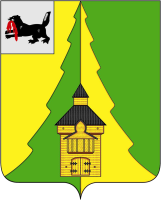 Иркутская областьНижнеилимский районКонтрольно-счетная палатаНижнеилимского муниципального района_____________________________________________________________________________________============================================================================от  03 августа 2015 г.                                                                                       г. Железногорск-Илимский Отчет № 01-07/9о результатах контрольного мероприятия «Проверка законности и эффективности  расходования бюджетных средств  администрацией МО  «Дальнинское СП» за 2014 год».     Основание проведения проверки: план работы КСП Нижнеилимского муниципального района на 2015 год.     Предмет проверки: муниципальные правовые акты, иные распорядительные документы, обосновывающие операции со средствами бюджета, учредительные документы, платежные и иные первичные документы, данные регистров бюджетного учета, бухгалтерская, бюджетная и статистическая отчетность.      Объект проверки: администрация МО «Дальнинское СП», подведомственное учреждение МКУК ИДЦ «Ангара».     Сроки проведения проверки: с 23.06.2015г. по 24.08.2015г.     Цель проверки: определение законности, обоснованности, эффективности и целевого использования бюджетных средств, предназначенных для функционирования казенных учреждений.     Настоящий отчет подготовлен на основании акта проверки КСП Нижнеилимского муниципального района от 20.07.2015г. № 01-07/9«а». В соответствии с п. 6.5 раздела VI Положения о порядке проведения контрольных и экспертно-аналитических мероприятий Контрольно-счетной палатой Нижнеилимского муниципального района, утвержденного Решением Думы Нижнеилимского муниципального района от 28.06.2012г. № 221, акт проверки доведен до сведения Главы Дальнинского сельского поселения (акт подписан и.о. Главы Дальнинского сельского поселения Т.А. Клецко). Финансовым управлением администрации Нижнеилимского муниципального района было представлено пояснение от 29.07.2015г. № 1272 в установленный срок. Пояснение по результату рассмотрения акта учтено при подготовке отчета.Общие сведения.     В  соответствии с Законом Иркутской области от 16.12.2004 года № 96-оз «О статусе и границах муниципальных образований Нижнеилимского района Иркутской области»  Дальнинское сельское поселение (далее – поселение или МО «Дальнинское СП») входит в состав муниципального образования «Нижнеилимский район».      В состав территории Дальнинского муниципального образования входят земли населенного пункта поселок Дальний.     Согласно официальной статистической информации о численности населения  Федеральной службы государственной статистики в Иркутской области численность населения Дальнинского сельского поселения по состоянию на 01.01.2014 года составила 444  человека.    Основным правовым актом в системе правового регулирования вопросов местного значения в поселении является Устав Дальнинского муниципального образования (далее – Устав), утвержденный Решением Думы Дальнинского сельского поселения, зарегистрирован в Управлении министерства юстиции Российской Федерации по Иркутской области от 27.12.2005 года за № RU 385153032005001.    Администрация Дальнинского сельского поселения является исполнительно-распорядительным органом местного самоуправления, который осуществляет:- разработку проекта бюджета сельского поселения, формирование, утверждение, исполнение бюджета поселения и контроль за исполнением данного бюджета;- управление и распоряжение имуществом, находящимся в собственности сельского поселения;- иные полномочия в соответствии со ст. 14 Федерального закона от 06.10.2003г. № 131-ФЗ «Об общих принципах организации местного самоуправления в Российской Федерации» и Уставом Дальнинского сельского поселения.       Деятельность администрации поселения осуществляет Глава поселения на принципах единоначалия. Администрация  поселения подконтрольна в своей деятельности  Думе поселения в пределах полномочий последней. Структура администрации поселения  утверждается Думой поселения по представлению Главы поселения. Администрация  поселения обладает правами юридического лица.      Местонахождение администрации: Иркутская область, Нижнеилимский район, п. Дальний, ул. Ленина, дом 15.      В УФК по Иркутской области открыт расчетный счет – 40101.810.9.0000.0010001 администрации Дальнинского сельского поселения.     В проверяемом периоде распорядителями бюджетных средств в Дальнинском СП являлись:- с правом первой подписи - Глава администрации Дальнинского сельского поселения Логинов Александр Николаевич; начальник Финансового управления администрации Нижнеилимского муниципального района – Бойко Ольга Викторовна; заместитель начальника Финансового управления администрации Нижнеилимского муниципального района – Труфанова Наталья Леонидовна;- с правом второй подписи – заместитель начальника Финансового управления администрации Нижнеилимского муниципального района Матузник Татьяна Александровна; заместитель руководителя Централизованной бухгалтерии Финансового управления администрации Нижнеилимского муниципального района – Баравкова Татьяна Николаевна.     Нормативно-правовым актом, регулирующим бюджетный процесс в Дальнинском сельском поселении, является Положение о бюджетном процессе, утвержденное Решением Думы Дальнинского сельского поселения от 24.01.2014г. № 65А.     Бюджет поселения разрабатывается в форме проекта решения Думы Дальнинского СП и утверждается в форме решения Думы Дальнинского СП. Решения о бюджете поселения принимаются на три года (очередной финансовый год и плановый период). В бюджете сельского поселения раздельно предусматриваются средства, направляемые на исполнение расходных обязательств сельского поселения, в связи с осуществлением органами местного самоуправления сельского поселения полномочий по вопросам местного значения, а также расходные обязательства сельского поселения, исполняемые за счет субвенций и субсидий из бюджетов других уровней для осуществления отдельных государственных полномочий. Между администрацией поселения и администрацией Нижнеилимского муниципального района заключено Соглашение от 10.10.2013 года № 159 о передаче решений вопросов местного значения в рамках исполнения полномочий:- по формированию, утверждению, исполнению контролю за исполнением бюджета Дальнинского сельского поселения.      Администрация Дальнинского СП является учредителем муниципального казенного учреждения культуры Информационно-досуговый центр «Ангара» (далее – МКУК ИДЦ «Ангара»). В ходе проверки представлены документы: Устав МКУК ИДЦ «Ангара», Учетная политика, сметы расходов учреждения, приказы и распоряжения за 2014 год, табели учета рабочего времени за 2014 год, договоры, регистры бухгалтерского учета. Учредительные документы подведомственного учреждения.     Согласно Уставу МКУК ИДЦ «Ангара» является муниципальным казенным учреждением, является некоммерческой организацией и не преследует извлечение прибыли  в качестве основной цели своей деятельности. Учреждение финансируется за счет средств местного бюджета и иных, не противоречащих законодательству РФ, источников. Учреждение имеет право  осуществлять предпринимательскую деятельность лишь постольку, поскольку это служит достижением целей, для которых оно создано и соответствует им.       Учреждение создано в целях удовлетворения общественных потребностей. Предметом деятельности учреждения является:-  развитие современных  форм организации культурного досуга с учетом потребностей различных социально-возрастных групп населения;- удовлетворение потребностей населения в сохранении и развитии традиционного народного художественного творчества;- обеспечение библиотечного обслуживания с учетом интересов, потребностей граждан, местных традиций;- содействие нравственному развитию творческих способностей подрастающего поколения.    На основании ст. 275 Трудового кодекса Российской Федерации (далее – ТК РФ) с директором заключен трудовой договор.    Имущество, закрепленное за учреждением Учредителем, находится в муниципальной собственности и закрепляется за  учреждением на праве оперативного управления, согласно п.4.1 Устава МКУК ИДЦ «Ангара» Дальнинского СП.    Учетная политика от 26.08.2012г. № 64 в проверяемом периоде утверждена директором МКУК ИДЦ «Ангара».    Пунктом 6 Приказа Минфина России от 01.12.2010г. № 157н (ред. от 29.08.2014г.) «Об утверждении Единого плана счетов бухгалтерского учета для органов государственной власти (государственного органа), органов местного самоуправления, органов управления государственными внебюджетными фондами, государственных академий наук, государственных (муниципальных) учреждений и Инструкции по его применению» (далее – Инструкция 157н) определен перечень документов, которые должны утверждаться вместе с учетной политикой. К ним относятся:  рабочий план счетов, методы оценки отдельных видов имущества и обязательств; порядок проведения инвентаризации имущества и обязательств; формы первичных учетных документов, применяемых для оформления хозяйственных операций, по которым законодательством не установлены обязательные формы. Кроме того в учетной политике должен быть закреплен состав членов комиссии, которая будет работать во всех направлениях, касающихся поступления и выбытия нефинансовых активов.    В ходе проверки выявлено, что при разработке учетной политики учтены все критерии.   Проверка состояния бухгалтерского учета и отчетности за 2014 год.    Проверка  состояния бухгалтерского учета началась с анализа учетной политики администрации поселения. Учетная политика в проверяемом периоде утверждалась распоряжением Главы поселения от 03.03.2014г. № 24.    Пунктом 6 Инструкция 157н определен перечень документов, которые должны утверждаться вместе с учетной политикой. К ним относятся:  рабочий план счетов, методы оценки отдельных видов имущества и обязательств; порядок проведения инвентаризации имущества и обязательств; формы первичных учетных документов, применяемых для оформления хозяйственных операций, по которым законодательством не установлены обязательные формы. Кроме того в учетной политике должен быть закреплен состав членов комиссии, которая будет работать во всех направлениях, касающихся поступления и выбытия нефинансовых активов.    В ходе проверки выявлено, что при разработке учетной политики в поселение учтены все критерии. Полномочия по ведению бухгалтерского учета администрации поселения, составлению бюджетной отчетности переданы Централизованной бухгалтерии Финансового управления администрации Нижнеилимского муниципального района.  Бухгалтерский учет автоматизирован и  ведется с помощью программы АС «Смета 3.1.».       При проверке состояния учета и отчетности, правильности составления и оформления документов за 2014 год установлено, что в бухгалтерских документах есть все основные регистры бухгалтерского учета. На проверку были представлены: Учетная политика, журналы-ордера, оборотные ведомости, договора, штатные расписания (замещения), Положения об оплате труда, сметы расходов.      КСП отмечает, что в поселении ведутся журналы операций, выводятся остатки на начало и конец отчетных периодов по активам и обязательствам, остатки главной книги соответствуют остаткам журналов операций.Проверка выполнения нормативно - правовых актов при утверждении штатного расписания (замещения).     Контрольно-счетной палатой Нижнеилимского муниципального района (далее – КСП района) проверен порядок формирования и утверждения штатного расписания поселения, в соответствии с нормативно-правовыми актами Дальнинского сельского поселения.      За период 2014 года в администрации Дальнинского сельского поселения начисление заработной платы производились на основании штатных расписаний (замещений), с внесением изменений в них в соответствии с распоряжениями Главы Дальнинского сельского поселения в штатное расписание (замещение) муниципальных служащих на 27.08.2014г. внесены изменения в связи с ведением надбавки за классный чин в размере 10%. При проверке расчета заработной платы согласно, штатному расписанию (замещению) на 27.08.2014г. было выявлено, что надбавка за классный чин в размере 10% в графе Всего надбавок не учтена, при этом итоговая сумма в графе Всего в месяц отражена с учетом надбавки за классный чин в размере 10%,  а также приказов о приеме на работу, табелей учета использования рабочего времени, Положений об оплате труда Главы, заместителя председателя Думы, муниципальных служащих, технического персонала и вспомогательного персонала, инспектора ВУС, утвержденных Решениями Думы Дальнинского сельского поселения. За проверяемый период были представлены все утвержденные штатные расписания (замещения). При их анализе выявлено, что штатная численность в сельском поселении не превышает норматив общей численности, установленный в соответствии с Методическими рекомендациями по определению численности работников местной администрации (утверждены Приказом министерства труда и занятости Иркутской области от 14.10.2013 года № 57-мпр).Наличие утвержденных бюджетных смет  по средствам местного бюджета и приносящей доход деятельности  подведомственного учреждения.      Бухгалтерский учет исполнения бюджетной сметы в 2014 году велся в соответствии с планом счетов, предусмотренным Инструкцией 157н. Представленные бюджетные сметы утверждены Главой поселения Логиновым А.Н. от 25.12.2013г., от 26.12.2014г.      В 2014 году утверждены расходы по бюджетной деятельности в сумме  1299,2 тыс. рублей.       Доходы по приносящей доход деятельности учреждения в 2014 году не планировались.       В соответствии с порядком предусмотренным Бюджетным кодексом Российской Федерации (далее – БК РФ) в течение 2014 года были увеличены расходы в общей сумме на 1881,98 тыс. рублей от первоначальной сметы, в т.ч. на Оплату труда  в сумме 1169,7 тыс. рублей;Начисления на ФОТ в сумме 358,02 тыс. рублей;Оплату прочих выплат в сумме 0,96 тыс. рублей;Увеличение стоимости основных средств в сумме 98,1 тыс. рублей;Оплату коммунальных услуг в сумме 255,2 тыс. рублей.    Всего в 2014 году (с учетом внесенных изменений) учреждению было доведено бюджетных ассигнований в сумме 3173,5 тыс. рублей, исполнение составило в сумме 3112,9 тыс. рублей  или 98,1%.Штатное расписание и заработная плата подведомственного учреждения.    Штатное расписание на 2014 год в учреждении утверждено 01.01.2014г. в количестве 7 штатных единиц. Оплата труда регулируется Положением об оплате труда МКУК ИДЦ «Ангара», утвержденным Решением Думы от 28.02.2013г. № 53.    Фактическая оплата труда работников МКУК ИДЦ «Ангара» с 01.01.2014г. по 31.12.2014г. начислена в сумме 2111,4 тыс. рублей, начисления на оплату труда – 644,2 тыс. рублей, что не превышает годовой фонд оплаты труда в сумме 2143,01 тыс. рублей, утвержденный в штатном замещении на 10.09.2014г.    В штатном расписании от 01.01.2014г. на оклады директора, художественного руководителя, заведующей библиотекой установлена надбавка компенсационного характера за работу в сельской местности в размере 25 процентов.    КСП района отмечает, что согласно Положению об оплате труда МКУК ИДЦ «Ангара» п. 41 надбавка компенсационного характера за работу в сельской местности в размере 25 процентов устанавливается за работу в  учреждениях культуры, расположенных в сельской местности.     На основании вышеизложенного, КСП района считает, что данная надбавка должна устанавливаться всем работникам МКУК ИДЦ «Ангара», а не только специалистам учреждения.    В Положении об оплате труда статьей 3 «Стимулирующие выплаты», установлены стимулирующие выплаты к окладу работникам учреждения культуры. В течение всего года согласно приказам директора МКУК ИДЦ «Ангара» работникам начислялись стимулирующие выплаты в процентном и абсолютном размерах. Вместе с тем, следует отметить, что в Положении об оплате труда отсутствуют конкретные размеры процентов для каждой стимулирующей выплаты.      В соответствии со статьями 22, 68 ТК РФ работодатель обязан:- знакомить работников под роспись с принимаемыми локальными нормативными актами, непосредственно связанными с их трудовой деятельностью;- приказ (распоряжение) работодателя о приеме на работу объявляется работнику под роспись в трехдневный срок со дня фактического начала работы.Проверка соблюдения порядка начисления заработной платы.     Оплата труда Главы Дальнинского сельского поселения с 01.01.2014г. по 31.12.2014г. регулировалась следующими документами:- Решением Думы Дальнинского сельского поселения от 10.10.2013г. № 44 «О денежном вознаграждении Главы Дальнинского сельского поселения»;- Решением Думы Дальнинского сельского поселения от 22.05.2009г. № 19 «Об утверждении положения о гарантиях осуществления полномочий Главы Дальнинского сельского поселения, депутата Думы Дальнинского сельского поселения»;- Постановлением Правительства Иркутской области от 19.10.2012г. № 573-пп «Об установлении нормативов формирования расходов на оплату труда депутатов, выборных должностных лиц местного самоуправления, осуществляющих свои полномочия на постоянной основе, муниципальных служащих муниципальных образований Иркутской области» (действующий в 2014 году);- Законом Иркутской области от 17.12.2008г. № 122-оз «О гарантиях осуществления полномочий депутата, члена выборного органа местного самоуправления, выборного должностного лица местного самоуправления  в Иркутской области»;- Приказом министерства труда и занятости Иркутской области от 14.10.2013 N 57-мпр (ред. от 24.12.2014) «Об утверждении методических рекомендаций по определению численности работников местной администрации (исполнительно-распорядительного органа муниципального образования) и контрольно-счетного органа муниципального образования Иркутской области».     В период с 01.01.2014г. действует штатное замещение Главы Дальнинского сельского поселения с месячным фондом оплаты труда в сумме 41077,86 рублей.      Расходы в расчете на месяц включают следующие выплаты: 1) денежное вознаграждение:- должностной оклад – 2464,45 рублей.- надбавка за выслугу лет в максимальном размере – 30% должностного оклада – 739,34 рублей;- надбавка за работу со сведениями,  составляющими государственную тайну – 10% должностного оклада – 246,45 рублей; - единовременная выплата к отпуску в расчете на месяц, определяемая суммированием должностного оклада, надбавки за выслугу лет, надбавки за работу со сведениями, составляющими государственную тайну – 287,52 рублей;2) ежемесячное денежное поощрение в размере 3,9 денежных вознаграждений в месяц – 14577,22 рублей;3) ежеквартальное денежное поощрение в размере денежного вознаграждения, указанное в штатном замещении отдельной строкой – 1245,92 рублей.      Фонд оплаты труда Главы формировался с учетом районного коэффициента и северной надбавки к заработной плате за работу в  местностях, приравненных к районам Крайнего Севера.     Штатное замещение Главы Дальнинского сельского поселения, действующее с 01.01.2014г. соответствует нормативу по оплате труда, установленным нормативными правовыми актами Иркутской области.           Фактическое начисление по оплате труда Главы поселения в период с 01.01.2014г. по 31.12.2014г. составила  453,29 тыс. рублей, начисления на оплату труда – 141,15 тыс. рублей, что не превышает установленный норматив в сумме 529,34 тыс. рублей.    Вместе с тем КСП отмечает, что для оплаты надбавки за работу со сведениями, составляющими государственную тайну, должен быть оформлен в установленном законом порядке допуск к сведениям соответствующей степени секретности. Право на предоставление социальных гарантий за работу со сведениями, составляющими государственную тайну, в муниципальных образованиях отнесено к полномочиям мэра района. В связи с тем, что у Главы Дальнинского сельского поселения отсутствует допуск к сведениям соответствующей степени секретности, то данное обстоятельство явилось результатом неправомерных действий в начислении надбавки за «секретность»  в сумме 6,21 тыс. рублей.     Норматив формирования расходов на оплату труда заместителя председателя Думы Дальнинского СП, осуществляющего свои полномочия на постоянной основе без учета объема средств, предусмотренных на выплату процентной надбавки за работу со сведениями, составляющими государственную тайну, не превышает девяносто процентов норматива формирования расходов на оплату труда Главы Дальнинского СП.     В период с 01.01.2014г. действует штатное замещение заместителя председателя Думы Дальнинского СП с месячным фондом оплаты труда в сумме 20978,71 рублей.      Расходы в расчете на месяц включают следующие выплаты: 1) денежное вознаграждение:- должностной оклад –1437,85 рублей.- надбавка за выслугу лет в максимальном размере – 30% должностного оклада – 431,36 рублей;- единовременная выплата к отпуску в расчете на месяц, определяемая суммированием должностного оклада, надбавки за выслугу лет – 155,77 рублей;2) ежемесячное денежное поощрение в размере 3,6 денежных вознаграждений в месяц – 7289,9 рублей;3) ежеквартальное денежное поощрение в размере денежного вознаграждения, указанное в штатном замещении отдельной строкой – 674,99 рублей.      Фонд оплаты труда заместителя председателя Думы Дальнинского СП формировался с учетом районного коэффициента и северной надбавки к заработной плате за работу в местностях, приравненных к районам Крайнего Севера.     Фактическая оплата труда заместителя председателя Думы Дальнинского сельского поселения в период с 01.01.2014г. по 31.12.2014г. начислена в сумме 104,56 тыс. рублей, начисления на оплату труда – 31,72 тыс. рублей, что не превышает годовой фонд оплаты труда в сумме 251,74 тыс. рублей, утвержденный в штатном замещении на 01.01.2014г.      Оплата труда муниципальных служащих Дальнинского сельского поселения в 2014 году регулировалась следующими документами:- Решением Думы Дальнинского сельского поселения от 12.02.2013г. № 48 «Об утверждении Положения об оплате труда муниципальных служащих администрации Дальнинского сельского поселения»;- Решением Думы Дальнинского сельского поселения от 29.08.2013г. № 81 «О внесении изменений в Положение об оплате труда муниципальных служащих администрации Дальнинского сельского поселения»;- Постановлением Правительства Иркутской области от 19.10.2012г. № 573-пп «Об установлении нормативов формирования расходов на оплату труда депутатов, выборных должностных лиц местного самоуправления, осуществляющих свои полномочия на постоянной основе, муниципальных служащих муниципальных образований Иркутской области» (действующий в 2014 году);- Приказом министерства труда и занятости Иркутской области от 14.10.2013 N 57-мпр (ред. от 24.12.2014) «Об утверждении методических рекомендаций по определению численности работников местной администрации (исполнительно-распорядительного органа муниципального образования) и контрольно-счетного органа муниципального образования Иркутской области».     В Положении об оплате труда муниципальных служащих администрации Дальнинского сельского поселения в статье 15 указано о предоставлении единовременной выплаты при предоставлении ежегодного оплачиваемого отпуска в размере 1/12, но не указано количество окладов для исчисления единовременной выплаты. В штатном замещении на 07.10.2014г. единовременная выплата к отпуску в расчете на месяц  рассчитана от суммы двух должностных окладов. В связи с этим КСП района полагает, что неправомерно выплачивается единовременная выплата к отпуску в расчете на месяц муниципальным служащим рассчитанная от суммы двух должностных окладов в сумме 30,95 тыс. рублей.      Единовременная выплата – это, не оплата за труд, а выплата к отпуску. Данная выплата носит целевой характер и выплачивается строго при уходе работника в очередной отпуск.     Фактическая оплата труда муниципальных служащих Дальнинского сельского поселения в период с 01.01.2014г. по 31.12.2014г. начислена в сумме 1499,6 тыс. рублей, начисления на оплату труда – 452,9 тыс. рублей, что превышает годовой фонд оплаты труда в сумме 1432,0 тыс. рублей, утвержденный в штатном замещении на 07.10.2014г. (превышение по статье 211 в сумме 67,6 тыс. рублей и по статье 213 в сумме 20,4 тыс. рублей, в связи с увольнением и приемом новых кадров).      В смете расходов за 2014г. по администрации Дальнинского сельского поселения в графе Исчислено учреждением, по классификации 903 0104 2138251 121 213 не отражена сумма расхода за 2014 год.     Оплата труда технических исполнителей и вспомогательного персонала Дальнинского сельского поселения в 2014 году регулировалась следующими документами:- Распоряжением администрации Дальнинского сельского поселения от 13.02.2013г. № 13 «Об утверждении Положения об оплате труда технического персонала и вспомогательного персонала администрации Дальнинского сельского поселения»;- Распоряжением администрации Дальнинского сельского поселения от 15.11.2013г. № 95 «О внесении изменений в распоряжение № 13 от 13.02.2013г. «Об оплате труда технического персонала и вспомогательного персонала администрации Дальнинского сельского поселения»;- Приказом министерства труда и занятости Иркутской области от 14.10.2013 N 57-мпр (ред. от 24.12.2014) «Об утверждении методических рекомендаций по определению численности работников местной администрации (исполнительно-распорядительного органа муниципального образования) и контрольно-счетного органа муниципального образования Иркутской области».      Фактическая оплата труда технических исполнителей и вспомогательного персонала Дальнинского сельского поселения в период с 01.01.2014г. по 31.12.2014г. начислена в сумме 1267,9 тыс. рублей, начисления на оплату труда – 327,8 тыс. рублей, что превышает годовой фонд оплаты труда в сумме 1207,7 тыс. рублей, утвержденный в штатном замещении на 01.01.2014г., на 19.08.2014г., на 26.09.2014г. (превышение составляет 60,2 тыс. рублей по статье 211).      Оплата труда инспектора ВУС Дальнинского сельского поселения в 2014 году регулировалась Положением об оплате труда технического персонала и вспомогательного персонала администрации Дальнинского сельского поселения, утвержденным Распоряжением администрации Дальнинского сельского поселения от 13.02.2013г. № 13. Фактическая оплата труда инспектора ВУС Дальнинского сельского поселения в период с 01.01.2014г. по 31.12.2014г. начислена в сумме 62,0 тыс. рублей, начисления на оплату труда – 16,9 тыс. рублей, что превышает годовой фонд оплаты труда в сумме 61,0 тыс. рублей, утвержденный в штатном замещении на 01.01.2014 года (превышение составляет 1,0 тыс. рублей по статье 211).  Проверка подотчетных сумм.     Учет подотчетных сумм в соответствии с законодательством осуществляется в журнале операций № 3 «Расчеты с подотчетными лицами» по счету 0.208.00.000 КСП района проверена полнота отражения операций в регистрах бухгалтерского учета.      Расчеты с подотчетными лицами администрации Дальнинского СП осуществлялись по следующим направлениям финансово-хозяйственной деятельности:– расчеты, связанные с направлением работников в служебные командировки;– расчеты, связанные с выдачей денежных средств.     В Дальнинском сельском поселении разработаны и утверждены положения выдачи наличных денежных средств, направления в служебные командировки: Положение о возмещении расходов связанных со служебной командировкой работников администрации Дальнинского сельского поселения Нижнеилимского района, утвержденное Решением Думы Дальнинского сельского поселения от 31.10.2011г. № 25, Порядок выдачи наличных денежных средств под отчет и оформления отчета по их использованию, утвержденное  Распоряжением Дальнинского сельского поселения от 18.08.2010г. № 51.     Так как с 01.01.2013г. Федеральный закон от 21.11.1996г. № 129-ФЗ (в ред. от 28.11.2011г.) «О бухгалтерском учете» утратил свою силу в связи с принятием Федерального закона от 06.12.2011г. № 402-ФЗ «О бухгалтерском учете», внести изменения в Положение о возмещении расходов связанных со служебной командировкой работников администрации Дальнинского сельского поселения Нижнеилимского района, утвержденным Решением Думы Дальнинского сельского поселения от 31.10.2011г. № 25 о служебной командировке. Также внести изменения в Порядок выдачи наличных денежных средств под отчет и оформления отчета по их использованию, утвержденным Распоряжением Дальнинского сельского поселения от 18.08.2010г. № 51 в связи с тем, что Инструкции от 30.12.2008 № 148н и от 30.12.2009г. № 152н утратили свою силу с 01.01.2011г.     Проверка расходов на служебные командировки проведена за 2014 год. Оплата найма жилого помещения, суточных производилась на основании достоверных оправдательных документов (приказов Главы о направлении работника в командировку, командировочных удостоверений с отметками о прибытии и выбытии, квитанций).      Согласно Постановлению Дальнинского сельского поселения от 01.11.2013г. № 116 «Об утверждении Положения о порядке расходования средств резервного фонда администрации Дальнинского сельского поселения для предупреждения и ликвидации черезвычайных ситуаций», Постановлению от 06.06.2014г № 32 «О выделении денежных средств из резервного фонда администрации Дальнинского сельского поселения Нижнеилимского района» были выделены денежные средства в размере 10,0 тыс. рублей из резервного фонда администрации Дальнинского сельского поселения для оказания материальной помощи пострадавшим гражданам в связи с пожаром. Выделенные денежные средства выдавались по платежным ведомостям от 07.07.2014г. № 1, № 2 под роспись, поровну и согласно списку пострадавших, утвержденному Главой администрации Дальнинского сельского поселения. В декабре 2014г. был произведен возврат не полученных сумм материальной помощи пострадавшими в размере 263,08 рублей по уведомлению о возврате от 10.12.2014г № 857.     Авансовые отчеты подотчетными лицами представляются своевременно, утверждены руководителем. Документы, подтверждающие произведенные расходы, прилагаются.Проверка полноты и своевременности отражения в учете поступления и списания нефинансовых активов.     Учет основных средств ведется на счете 0.101.00.000 «Основные средства», учет материальных запасов ведется на счете 0.105.00.000 «Материальные запасы»  в соответствии с требованиями Инструкции 157н, ведется журнал операций по данным счетам.     Балансовая стоимость основных средств по состоянию на 01.01.2014г. составляет 1327,54 тыс. рублей, на конец отчетного периода – 1470,73 тыс. рублей, что соответствует данным отраженным в главной книге. Анализируя сведения о движении нефинансовых активов в 2014 году можно сказать, что произошло увеличение основных средств на сумму 143,19 тыс. рублей или на 10,7%. Имущество казны по состоянию на 01.01.2014г. составляет 2357,32 тыс. рублей, на конец отчетного периода – 2357,32 тыс. рублей.     В соответствии с требованиями Федерального закона от 06.12.2011 года № 402-ФЗ «О бухгалтерском учете» статьи 11,  п. 7  Инструкции о порядке составления и представления годовой, квартальной и месячной отчетности об исполнении бюджетов бюджетной системы Российской Федерации, утвержденной Приказом Минфина РФ  от 28.12.2010 года № 191н, в администрации поселения проведена инвентаризация имущества.     Согласно п. 2.19. Учетной политики от 03.03.2014г. № 24 и письма Минфина РФ от 01.02.2006г. № 01-14-10а/187 инвентарные карточки учета основных средств, опись инвентарных карточек по учету основных средств формируются на бумажных носителях ежегодно.     В учреждении создана комиссия по списанию основных средств и материальных запасов (оговорено в Учетной политике), имеются Распоряжения о создании инвентаризационной комиссии от 17.06.2014г. № 47, от 18.09.2014г. № 64. Договора о полной материальной ответственности с лицами, ответственными за сохранность имущества заключен с водителем Дальнинского сельского поселения. Вместе с тем КСП района отмечает, что согласно Распоряжению от 05.08.2014г. № 57 «О передаче материальных ценностей в администрации Дальнинского сельского поселения» были переданы материальные ценности, находящиеся на подотчете материально-ответственного лица  Уваровской Н.И. на подотчет Главы Дальнинского сельского поселения. Договор о полной материальной ответственности с лицами, ответственными за сохранность имущества заключенный с Уваровской Н.И. не был представлен в ходе проверки.       Оборотные ведомости по материальным запасам по счетам 105.00, Зб 09, 21, 26 приложены за будущий период с 01.12.2015 года по 31.12.2015 года. В итоге допущена ошибка по оборотной ведомости за проверяемый период 2014 года по счету 105.00 в сумме 6700,0 рублей,  по оборотной ведомости за проверяемый период 2014 года по счету Зб 21  в сумме 17120,0 рублей.  Учет нефинансовых активов подведомственного учреждения.    Проверкой полноты и правильности оприходования и списания основных средств и материальных запасов за период 2014 года установлено, что учет основных средств  и материальных ценностей ведется на инвентарных карточках по учету основных средств, в оборотных ведомостях. Все основные средства находятся на ответственном хранении у  руководителя. В учреждении создана комиссия по оприходованию и списанию основных средств, материальных запасов, списанию товаров приобретенных за наличный и безналичный расчет. Имеются Распоряжения о создании инвентаризационной комиссии от 05.09.2014г. № 57, от 05.09.2014г. № 55, от 05.09.2014г. № 56. Инвентаризация имущества проводится один раз в три года в соответствии с учетной политикой. Инвентаризация в учреждении проводилась в 2013 году, согласно приказу директора от 25.11.2013г. № 100. Результаты инвентаризации оформляются в соответствии с требованиями методических указаний по инвентаризации имущества и финансовых обязательств, утвержденными Федеральным законом от 06.12.2011 года № 402-ФЗ «О бухгалтерском учете» ст. 11. Проверкой правильности и законности операций по поступлению, перемещению и выбытию имущества нарушений не выявлено.Проверка своевременности отражения в учете поступления и списания  ГСМ.     Выборочной проверкой своевременности отражения в учете поступления и списания материальных запасов выявлено, что горюче-смазочные материалы (далее – ГСМ) за отчетный период учитываются  в оборотной ведомости. В путевых листах отражается расчет списания ГСМ, имеются подписи ответственных лиц, случаев исправлений нет, вместе с тем на путевых листах отсутствуют штампы. Списание ГСМ производится на основании утвержденных норм Распоряжением Главы Дальнинского СП от 13.11.2008г. № 108.Проверка расчетов с поставщиками и подрядчиками.     Учет расчетов с дебиторами и кредиторами, а также расчеты с поставщиками ведется на счете 0.302.00.000 «Расчеты с поставщиками и подрядчиками» в соответствии с требованиями Инструкции 157н.      Расчеты с поставщиками и подрядчиками по принятым обязательствам за оказанные услуги (выполненные работы) ведутся на основании заключенных договоров и контрактов.     В ходе проверки были проверены операции по счетам с поставщиками и подрядчиками, платежные документы, акты приемки-сдачи выполненных работ и оказанных услуг. Расчеты за оказываемые услуги и поставляемые товарно-материальные ценности в проверяемом периоде осуществлялись в соответствии с заключенными договорами. Произведенные расходы подтверждены первичными документами, договорами на оказание услуг и актами выполненных работ.     По Распоряжению администрации Дальнинского СП от 24.12.2014 года № 91 «О проведении инвентаризации расчетов с покупателями, поставщиками и прочими дебиторами, кредиторами по администрации Дальнинского сельского поселения», в соответствии с требованиями инструкции по бюджетному учету № 162н от 06.12.2010 года в целях обеспечения контроля проведена инвентаризация расчетов с покупателями, поставщиками и прочими дебиторами, кредиторами от 24.12.2014 года. Кредиторская задолженность подтверждена актами сверок.     В товарной накладной № 440 от 29.12.2014г. от поставщика ИП Захарова Е.А. отсутствует подпись и печать заказчика.Расчеты с поставщиками и подрядчиками подведомственного учреждения.    Учет расчетов с поставщиками и подрядчиками ведется на счете 0.302.00.000 «Расчеты с поставщиками и подрядчиками» в соответствии с требованиями Инструкции 157н. Расчеты с поставщиками и подрядчиками по принятым обязательствам за оказанные услуги (выполненные работы) ведутся на основании заключенных договоров и контрактов. Кредиторская задолженность  подтверждена актами сверок. Проверка операций с денежными средствами подведомственного учреждения.    Сплошной проверкой банковских операций за 2014 год установлено. Учет операций по движению безналичных денежных средств ведется в Журнале операций с безналичными денежными средствами. Отражение операций по движению денежных средств осуществляется учреждением на основании платежных документов, прилагаемых к выпискам с банковского счета. При сопоставлении данных выписок с банковского счета с показателями, отраженными в Журнале операций с безналичными денежными средствами отклонений не установлено.Проверка банковских операций.    Проверка правильности ведения банковских операций проведена сплошным методом за период с 01.01.2014 г. по 31.12.2014 г. Учет банковских операций осуществляется по открытым лицевым счетам на основании документов, приложенных к выпискам из лицевых счетов. Проверкой установлено, что документы подписываются своевременно. Банковские операции, отраженные в представленных банковских выписках, подтверждены первичными документами, приложенными к выпискам. При проверке соответствия переходящих остатков, отраженных в банковских выписках, расхождений не выявлено.    Годовой отчет об исполнении бюджета Дальнинского сельского поселения Нижнеилимского муниципального района за 2014 год утвержден Решением Думы поселения от 27.05.2015г. № 17, где доходы Дальнинского СП утверждены в сумме 7 706,6 тыс. рублей. Расходы бюджета утверждены в сумме 10 483,6 тыс. рублей. Дефицит  бюджета составил 2 723,2 тыс. рублей. Согласно Решению Думы  Дальнинского сельского поселения от 27.05.2015г. № 17 «Отчет об исполнении бюджета Дальнинского сельского поселения МО за 2014 год»  превышение дефицита бюджета Дальнинского сельского поселения над ограничениями, установленными ст. 92.1 БК РФ осуществлено в пределах суммы снижения остатков средств на счете по учету средств бюджета Дальнинского сельского поселения и привлечения средств бюджетного кредита согласно заключенным с Министерством Финансов Иркутской области договоров на получение бюджетного кредита: от 29.07.2014г. № 25 на сумму 645,0 тыс. рублей; от 26.09.2014г № 48 на сумму 272,9 тыс. рублей; от 25.11.2014г № 60 на сумму 2 000,02 тыс. рублей.    В 2013 году расходы составили 10 236,0 тыс. рублей, в 2014 году темп роста расходов к уровню прошлого года составил 102%.    В структуре расходов бюджета Дальнинского сельского поселения составляют следующие разделы:- 01.00 «Общегосударственные вопросы» - 59%;- 08.00 «Культура, кинематография» - 29,6%;- 05.00 «Жилищно-коммунальное хозяйство» - 8,6%;- 10.00 «Социальная политика» - 0,9%;- 04.00 «Национальная экономика» - 0,7%;- 02.00 «Национальная оборона» - 0,7%;- 13.00 «Обслуживание внутреннего государственного и муниципального долга» - 0,3%;- 03.00 «Национальная безопасность и правоохранительная деятельность» - 0,2%.     За 2014 год администрацией Дальнинского СП представлен реестр закупок. Реестр ведется не в соответствии с пунктом 1 статьи 73 БК РФ. Данной статьей установлены обязательные требования к реестру.     Администрацией Дальнинского СП в 2014 году размещались заказы у единственного поставщика в соответствии с пунктом 2.1 части 2 статьи 55  Федерального закона от 21.07.2005г. № 94-ФЗ «О размещении заказов на поставки товаров, выполненных работ, оказание услуг для  государственных и муниципальных нужд» о размещении заказов с последующим заключением договоров на общую сумму 4 440 000,0 рублей (муниципальный контракт № 3159 от 31.12.2013г.).      В 2014 году администрацией Дальнинского СП осуществлены закупки, на основании которых были заключены четыре договора согласно части 1 пункта 9 статьи 93 Федерального закона № 44-ФЗ «О контрактной системе в сфере закупок товаров, работ, услуг для обеспечения государственных и муниципальных нужд» (далее - Федеральный закон № 44-ФЗ). Договора заключены со следующими поставщиками: - ООО «Фаворит» от 10.06.2014г № 1ЧС выполнение межевания и постановки на государственный кадастровый учет 11-ти земельных участков для строительства 2-х квартирных жилых домов в поселке Дальний на сумму 130 000,0 рублей;- ООО «Фаворит» от 19.06.2014г № ЧС2 выполнение инженерно-геодезических изысканий площадки для строительства 10-ти 2-х квартирных жилых домов в поселке Дальний на сумму 68 000,0 рублей;- ООО «Братскгражданпроект» от 20.06.2014г. № 3ЧС разработка рабочей документации для строительства 10-ти 2-х квартирных жилых домов в поселке Дальний на сумму 1 415 945,0 рублей;- ООО «Маэстро» от 10.07.2014г. № 4ЧС разработка проектно-сметной документации на капитальный ремонт пяти жилых домов для переселения на постоянное проживание пострадавших от пожара в поселке Дальний на сумму 150 656,0 рублей.     План-график размещения заказов на поставку товаров, выполнение работ, оказания услуг для нужд администрации Дальнинского СП на 2014г. размещен на официальном сайте РФ www.zakupki.gov.ru 31.01.2014г. (последнее обновление, внесение изменений от 31.12.2014г.). План-график размещен в соответствии пунктом 2 Приказа Министерства экономического развития РФ и Федерального Казначейства от 20.09.2013 № 544/18н «Об особенностях размещения на официальном сайте РФ и информационно-телекоммуникационной сети «Интернет». В план-график  от 10.07.2014г. были внесены изменения от 05.09.2014г., от 19.12.2014г., от 22.12.2014г., от 31.12.2014г, где в планах-графиках стала отсутствовать информация о уже заключенном договоре с ООО «Маэстро» от 10.07.2014г. № 4ЧС разработка проектно-сметной документации на капитальный ремонт пяти жилых домов для переселения на постоянное проживание пострадавших от пожара в поселке Дальний на сумму 150 656,0 рублей (план-график от 10.07.2014г.), что не соответствует п. 11 ст. 21 Федерального закона № 44-ФЗ.Выводы:     1. В нарушение требований Постановления Правительства Российской Федерации от 18.09.2006г. № 573 ежемесячная процентная надбавка к должностному окладу выплачивается в зависимости от степени секретности сведений, к которым имеется документально подтверждаемый доступ на законных основаниях. В связи с этим, в 2014 году Главе Дальнинского сельского поселения неправомерно выплачена надбавка за «секретность» в сумме 6,21 тыс. рублей.     2. В нарушение нормативно-правового акта статьи 15 Положения об оплате труда муниципальных служащих администрации Дальнинского сельского поселения неправомерно выплачивается единовременная выплата к отпуску в расчете на месяц муниципальным служащим  рассчитанная от двух должностных окладов (не соответствие составило 30,95 тыс. рублей).     3. Не допускать превышение годового фонда оплаты труда по муниципальным служащим, техническим исполнителям и вспомогательному персоналу, инспектору ВУС. Начисление заработной платы производить согласно штатным расписаниям (замещениям).     4. В нарушение п. 2 ст. 221 БК РФ в смете расходов отсутствуют утвержденные показатели, в соответствии доведенными лимитами бюджетных обязательств.     5. В нарушение п. 2, 3 ст. 9, ст. 10 Федерального закона № 402-ФЗ «О бухгалтерском учете»:- приняты к учету первичные документы не соответствующие требованиям бухгалтерского учета (товарная накладная);- оборотные ведомости по счетам 105.00, Зб 21 были приложены за период 01.12.2015г. по 31.12.2015г., что не соответствует переходящему остатку от 31.11.2014г. (не соответствие составило в сумме 6 700,0 рублей по счету 105.00, в сумме 17 120,0 рублей по счету Зб 21);     6. В нарушение п. 12 ст. 3 приказа Министерства транспорта РФ от 18.09.2008г. № 152 в путевых листах автомобиля отсутствуют штампы.     7. В нарушение требований ч. 2 ст. 72 БК РФ,  п. 11 ст. 21 Федерального закона № 44-ФЗ в окончательном утвержденном плане-графике от 29.12.2014г. отсутствует информация о ранее заключенном договоре с ООО «Маэстро» от 10.07.2014г. № 4ЧС разработка проектно-сметной документации на капитальный ремонт пяти жилых домов для переселения на постоянное проживание пострадавших от пожара в поселке Дальний на сумму 150 656,0 рублей.     8. В нарушение нормативно-правового акта п. 41 Положения об оплате труда МКУК ИДЦ «Ангара» надбавка компенсационного характера за работу в сельской местности в размере 25 процентов  выплачивается не всем работникам МКУК ИДЦ «Ангара».    9. В соответствии со ст. 22, 68 ТК РФ в бухгалтерию МКУК ИДЦ «Ангара» должны поступать первичные учетные документы (приказы, распоряжения, связанные с трудовой деятельностью) для начисления заработной платы, ознакомленные  под роспись с работником.Предложения:   1. Думе Дальнинского сельского поселения рассмотреть отчет о результатах контрольного мероприятия.    2. Главе Дальнинского сельского поселения принять исчерпывающие меры, направленные на исключение фактов нарушений и недостатков, указанных в настоящем отчете:- рассмотреть вопрос о выполнении норм Положений об оплате труда муниципальных служащих Дальнинского сельского поселения;- привести в соответствие штатное расписание (замещение) по муниципальным служащим;- внести изменения в Положение о возмещении расходов связанных со служебной командировкой работников администрации Дальнинского сельского поселения Нижнеилимского района, утвержденным Решением Думы от 31.10.2011г. № 25 о служебной командировке, в Порядок выдачи наличных денежных средств под отчет и оформления отчета по их использованию, утвержденным Распоряжением от 18.08.2010г. № 51 согласно действующему законодательству;- привести реестр закупок в соответствие с  требованиями Бюджетного кодекса РФ; - внести изменения в статью 3 «Стимулирующие выплаты» Положения об оплате труда МКУК ИДЦ «Ангара» и производить начисление заработной платы согласно нормативно-правовым актам.Председатель КСП	               Нижнеилимского муниципального района                                                           О.Л. Каверзин